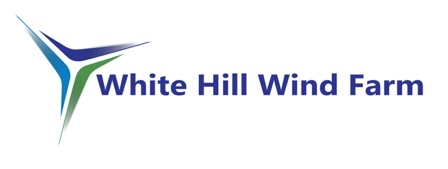 White Hill Wind Farm,						Tel: Freephone 1800 140 240Carlow Wind.Ltd						Email: clo@whitehillwindfarm.ie Clondargan,							Web: www.whitehillwindfarm.ieStradone,Co. CavanH12NV06August 2021Met MastWhite Hill Wind Farm (Carlow Wind Limited), intend to apply for retention permission and for permission for development at Knocknabranagh and Knockbaun, County Carlow. The development will consist of: (i) the retention of the existing 80 metre meteorological mast, which was erected as exempted development in accordance with Class 20A, Schedule 2, of the Planning and Development Regulations 2001 (as amended), and all ancillary infrastructure and associated site development and reinstatement works; and (ii) the increase in height of the existing meteorological mast from 80 metres to a height of 100 metres. The operational lifetime for the proposed development will be up to five years